Адаптивная образовательная среда 
для детей с трудностями в обучении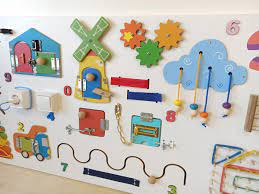 Интегрированное обучение и воспитание - 
это организация специального образования, 
при которой обучение и воспитание лиц с особенностями психофизического развития осуществляются одновременно с лицами, не относящимися к лицам с особенностями психофизического развития.Так как для большинства детей с ОПФР характерны следующие особенности: выполняя возможные для своего возраста действия, дети нуждаются в помощи взрослого; отсутствует или резко ограничен интерес к окружающему миру. При этом дети болезненно реагируют на любые изменения во внешней среде (смена обстановки, поведение окружающих); проблемы с координацией, мелкой моторикой, вниманием, отставание в формировании речи, мышления; нервозность, тревожность, высокое психомышечное напряжение.Необходимо обеспечить детям с особенностями в развитии особую образовательную среду.Адаптивная образовательная среда – это не отдельно взятые объекты, а система. Совокупность всех средовых ресурсов модифицируемых определенным образом, обусловлена ограничениями, возникающими у детей при интеллектуальной недостаточности направлена на создание условий, облегчающих процессы восприятия, передвижения и пространственной ориентировки, планирования и реализации видов деятельности.Выделяют четыре  основные группы средовых ресурсов: предметные; пространственные; организационные; социально-психологические.Остановимся подробнее на каждом из них на примере старшей интегрированной группы для детей с трудностями в обучении.Предметные ресурсы: мебель, игрушки и игровые материалы, дидактические игры и др.Ребенок с трудностями в обучении длительное время остается   в   области   сенсомоторной   системы   поведения, поэтому в группе необходимо предусмотреть игры для   развития   сенсорно-перцептивной   сферы: для развития зрительного   восприятия: образцы   цветной   бумаги, пластика, ткани, цветные дощечки, наборы плоскостных и объемных геометрических фигур, мозаика, цветной конструктор; для развития слухового восприятия: звучащие предметы и музыкальные инструменты; для развития осязания: кусочки разных видов бумаги, ткани и других материалов.Большинство детей с трудностями в обучении имеют нарушения как общей, так и мелкой моторики. Для развития общей моторики в группе рекомендуется иметь спортивный инвентарь для проведения подвижных игр и развития движений: скакалки, мячи, кегли. Для развития мелкой моторики дидактические игрушки (пирамидки, башенки, матрешки), наборы мозаики и пластмассового конструктора, мелкие предметы (фишки, пуговицы, магниты, камешки, ракушки и др.)Недоразвитие предметной, игровой и продуктивной деятельности детей   с трудностями в обучении недостаточностью  обуславливает   подбор достаточного количества игрушек и игрового материала:игрушки и игровые материалы, моделирующие семейные отношения: куклы, кукольная мебель, домашние принадлежности;игрушки и игровые материалы, моделирующие отношения вне дома: дикие и домашние животные, различные виды транспорта и другой техники;игрушки и игровой материал для выражения творческой экспрессии: материал для изобразительной деятельности;полифункциональный игровой материал: кубики, строительный материал, конструкторы разного размера и из разного материала.Игрушки и игровой материал следует систематически обновлять с целью   формирования   у   детей   интереса   и   любознательности, повышения мотивации деятельности.Для детей интеллектуальной недостаточности создаются условия, побуждающие их к активности. В предметной среде используется специфическая организация пространства с «пассивным ассортиментом»: шариковый бассейн, разнофактурные сенсорные шары, модульные массажные коврики, емкости с кинезиологическим песком для проведения пескотерапии, сказкоигротерапии.Для проведения специально-организованной деятельности детей педагогу рекомендуется иметь: учебные пособия, иллюстративный материал.С целью формирования полноценных образов предметов и явлений окружающей действительности необходимо подбирать иллюстративный материал (рисунки, схемы, таблицы), который должен быть выполнен в реалистическом плане, цветном или графически четком черно-белом изображении.Пространственные средовые ресурсы. Пространственные   ресурсы тесно   взаимосвязаны с предметными ресурсами и предполагают наличие для каждого центра и уголка специфичных предметных ресурсов: учебный центр - учебные пособия; игровой центр – игрушки и игровой материал и т.д.Характеристика пространственных ресурсов образовательной среды.  Среди  средовых   ресурсов  значительное   внимание   отводится  пространственным   ресурсам, которые   предусматривают   создание условий   для   свободного   перемещения   и   ориентировки   воспитанников.При планировании пространства помещения рекомендуется   учитывать   его   многофункциональность   и   соответственно предусматривать различные уголки или центры:Игровой центр (сюжетно-ролевые игры).Центр интеллектуального развитияТеатрально-музыкальный центрЦентр познавательной практической деятельностиЦентр строительно-конструктивных игрЭкологический центр. Центр творчества.Центр развития движений. Уголок безопасности. Уголок уединенияУголок дежурных Особенности пространственной ориентировки, трудности коммуникативного общения обуславливают необходимость «символического сопровождения» пространственных ресурсов. Изолированность и зависимость ребенка с интеллектуальной недостаточностью от внешних условий может быть преодолена с помощью символов (пиктограммам), которые должны быть конкретными и простыми для понимания.Организационные ресурсы направлены на восстановление   и   укрепление   здоровья, поддержание   работоспособности, предупреждение переутомления   воспитанников   и реализуются   на основе   систематического   контроля   со   стороны, педагогов и родителей. Общий распорядок дня предусматривает: образовательную деятельность, прогулку, сон, время для организации игровой, трудовой, оздоровительной, художественной деятельности. При организации любого вида деятельности, связанного с психическим или физическим развитием, у детей данной категории быстро возникает перенапряжение нервной системы, утомление, что оказывает влияние на снижение работоспособности, отвлекаемость и ослабление внимания. Таким образом, необходимо своевременно чередовать различные виды деятельности, предусмотренные распорядком, планировать физкультурно-оздоровительные мероприятия, обеспечивающие повышение жизненного тонуса, активность и работоспособность детей. Социально-психологические ресурсы:  Специфика организации образовательной среды для детей с особенностями психофизического развития в условиях образовательной интеграции определяется ее выраженной ориентацией на обеспечение каждому ребенку «своего места», где он будет принят таким, каков он есть, и сможет максимально раскрыть и реализовать свои потенциальные возможности. Ее яркость, необычность, комфортность достигается за счет подбора средовых ресурсов, наиболее активных в плане поддержки, стимуляции и коррекции, которые способствуют не только преодолению отставаний в психофизическом развитии, но и становятся действенным средством профилактики вторичных отклонений.высокая эмоциональная насыщенность всех видов взаимодействия;ситуации успеха; активная оценочная деятельность всех участников образовательного процесса;благоприятный социальный статус ребенка и его родителей;способность видеть сильные стороны ребенка;наличие желания и умения взаимодействовать с ребенком и его родителями;адекватные установки по отношению к детям с особенностями психофизического развития и его родителей со стороны педагогов персонала, здоровых детей, родителей;образец поведения педагогов по отношению к детям с особенностями психофизического развития;